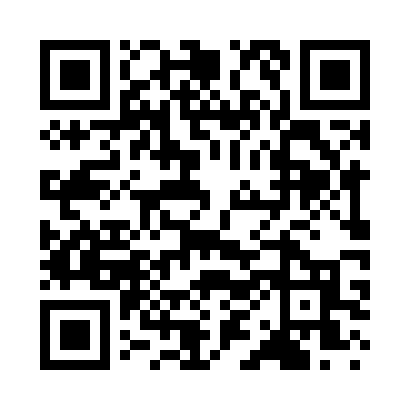 Prayer times for Donnelly, Minnesota, USAMon 1 Jul 2024 - Wed 31 Jul 2024High Latitude Method: Angle Based RulePrayer Calculation Method: Islamic Society of North AmericaAsar Calculation Method: ShafiPrayer times provided by https://www.salahtimes.comDateDayFajrSunriseDhuhrAsrMaghribIsha1Mon3:405:391:285:389:1711:162Tue3:415:401:285:389:1711:153Wed3:425:401:285:389:1711:144Thu3:435:411:295:389:1611:145Fri3:445:411:295:389:1611:136Sat3:455:421:295:389:1511:127Sun3:475:431:295:389:1511:118Mon3:485:441:295:389:1411:109Tue3:495:451:295:389:1411:0910Wed3:515:451:305:389:1311:0811Thu3:525:461:305:389:1311:0712Fri3:535:471:305:389:1211:0613Sat3:555:481:305:389:1111:0414Sun3:565:491:305:389:1111:0315Mon3:585:501:305:389:1011:0216Tue3:595:511:305:379:0911:0017Wed4:015:521:305:379:0810:5918Thu4:035:531:305:379:0710:5719Fri4:045:541:305:379:0710:5620Sat4:065:551:305:379:0610:5421Sun4:085:561:315:369:0510:5322Mon4:095:571:315:369:0410:5123Tue4:115:581:315:369:0310:4924Wed4:135:591:315:359:0210:4825Thu4:146:001:315:359:0010:4626Fri4:166:011:315:358:5910:4427Sat4:186:021:315:348:5810:4228Sun4:206:041:315:348:5710:4129Mon4:216:051:315:338:5610:3930Tue4:236:061:305:338:5410:3731Wed4:256:071:305:328:5310:35